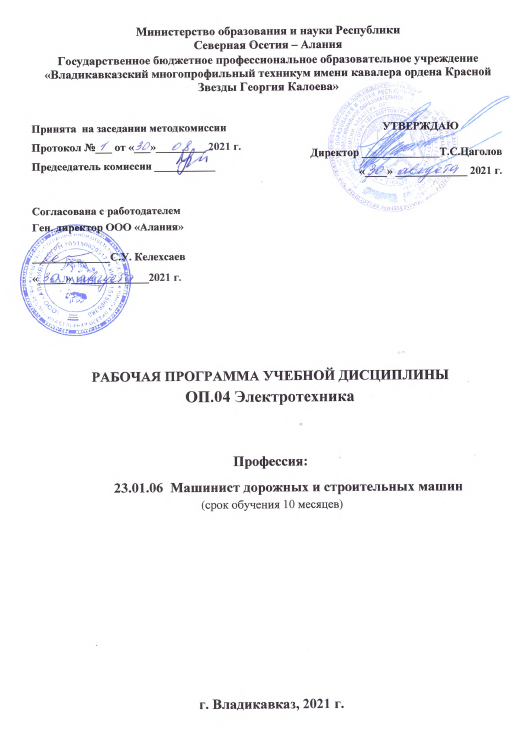 Министерство образования и науки РеспубликиСеверная Осетия – АланияГосударственное бюджетное профессиональное образовательное учреждение«Владикавказский многопрофильный техникум имени кавалера ордена Красной Звезды Георгия Калоева»РАБОЧАЯ ПРОГРАММа УЧЕБНОЙ ДИСЦИПЛИНЫОП.04 ЭлектротехникаПрофессия:23.01.06  Машинист дорожных и строительных машин  (срок обучения 10 месяцев)г. Владикавказ, 2021 г. 	Рабочая программа учебной дисциплины разработана на основе примерной программы, рекомендованной Экспертным советом по профессиональному образованию Федерального государственного учреждения Федерального института развития образования (ФГУ ФИРО), и Федерального государственного образовательного стандарта среднего профессионального образования 23.01.06  Машинист дорожных и строительных машин,  входящей в состав укрупненной группы профессий 23.00.00  Техника и технологии наземного транспортаОрганизация-разработчик:Государственное бюджетное профессиональное образовательное учреждение «Владикавказский многопрофильный техникум имени кавалера ордена Красной Звезды Георгия Калоева» РСО - Алания, г. ВладикавказРазработчики:Хестанова Фатима Семеновна, преподаватель ГБПОУ ВМТ им. Г. Калоева г. Владикавказ  РСО - АланияРазработчик от работодателя:	Келехсаев Сослан Ушангович,  генеральный директор ООО «Алания»СОДЕРЖАНИЕ Стр. ПАСПОРТ РАБОЧЕЙ ПРОГРАММЫ УЧЕБНОЙ  ДИСЦИПЛИНЫ …………………………………………………………….......4 СТРУКТУРА И  СОДЕРЖАНИЕ УЧЕБНОЙ  ДИСЦИПЛИНЫ …………………………………………………………...……5 УСЛОВИЯ РЕАЛИЗАЦИИ РАБОЧЕЙ ПРОГРАММЫ  УЧЕБНОЙ ДИСЦИПЛИНЫ ………………………………………………....13 КОНТРОЛЬ И ОЦЕНКА РЕЗУЛЬТАТОВ ОСВОЕНИЯ УЧЕБНОЙ ДИСЦИПЛИНЫ ……………………………………………........151.  ПАСПОРТ РАБОЧЕЙ ПРОГРАММЫ УЧЕБНОЙ ДИСЦИПЛИНЫ ОП.04 Электротехника1.1. Область применения  программы  		Рабочая программа учебной дисциплины является частью программы подготовки квалифицированных рабочих, служащих в соответствии с ФГОС по профессии СПО 23.01.06 Машинист дорожных и строительных машин,  входящей в состав укрупненной группы профессий 23.00.00 Техника и технологии наземного транспорта. 		Программа учебной дисциплины может быть использована при профессиональной подготовке, повышении квалификации и переподготовке рабочих по профессиям: 13583 Машинист бульдозера; 14183 Машинист скрепера; 13509 Машинист автогрейдера; 14390 Машинист экскаватора одноковшового; 13755 Машинист катка самоходного с гладкими вальцами; 14277 Машинист трубоукладчика; 13771 Машинист компрессора передвижного с двигателем внутреннего сгорания; 19203 Тракторист. Место учебной дисциплины в структуре программы подготовки квалифицированных рабочих, служащих:  дисциплина общепрофессионального цикла. Цели и задачи учебной дисциплины — требования к результатам освоения учебной дисциплины В результате освоения учебной дисциплины обучающийся должен уметь: производить расчет параметров электрических цепей; собирать электрические схемы и проверять их работу. В результате освоения учебной дисциплины обучающийся должен знать: методы преобразования электрической энергии; сущность физических процессов, протекающих в электрических и магнитных цепях; порядок расчета их параметров. 1.4. Рекомендуемое количество часов на освоение программы учебной дисциплины: максимальной учебной нагрузки обучающегося — 80 часов, в том числе: обязательной аудиторной учебной нагрузки обучающегося — 54 часа; самостоятельной работы обучающегося — 26 часов. 2. СТРУКТУРА И  СОДЕРЖАНИЕ УЧЕБНОЙ ДИСЦИПЛИНЫ Объем учебной дисциплины и виды учебной работы 2.2. Тематический план и содержание учебной дисциплины ОП.04 ЭлектротехникаДля характеристики уровня освоения учебного материала используются следующие обозначения: — ознакомительный (узнавание ранее изученных объектов, свойств); — репродуктивный (выполнение деятельности по образцу, инструкции или под руководством). 3. УСЛОВИЯ РЕАЛИЗАЦИИ  ПРОГРАММЫ УЧЕБНОЙ ДИСЦИПЛИНЫ 3.1. Требования к минимальному материально-техническому обеспечению Реализация программы учебной дисциплины требует наличия учебного кабинета «Электротехника».Оборудование учебного кабинета: посадочные места по количеству обучающихся; рабочее место преподавателя; комплект учебно-наглядных пособий «Электротехника»; объемные 	модели машин переменного тока, 	постоянного тока, однофазных и трехфазных трансформаторов;  резисторы разных типов и мощностей, реостаты, потенциометры; различные типы конденсаторов; катушки индуктивности; измерительные механизмы приборов; измерительные приборы: вольтметры, амперметры,	ваттметры, омметры, комбинированные приборы; проводниковые материалы; диэлектрические материалы; ферромагнитные материалы. Технические средства обучения: компьютеры с лицензионным программным обеспечением; принтер; сканер; мультимедийное оборудование, экран. 3.2. Информационное обеспечение обучения Перечень рекомендуемых учебных изданий, интернет-ресурсов, дополнительной литературы Основные источники:Прошин В.М. «Электротехника». М.: «Академия», 2018.Бутырин П.А..«Электротехника». М.: «Академия», 2018.Фуфаева Л.И.  «Электротехника»: учебное пособие, «Академия», 2015.Ярочкина Г.В. Основы электротехники. Учебное пособие для НПО.- М.:  ИЦ "Академия", 2013.Дополнительные источники:Прошин В.М. Рабочая тетрадь к лабораторно-практическим  работам по электротехнике. - М.: ОИЦ "Академия", 2013Прошин В.М. Лабораторно-практические работы по электротехнике: НПО. – М.: ОИЦ "Академия", 2013.Ярочкина Г.В. Электротехника: Рабочая тетрадь. Учебное пособие для НПО. – М.: ОИЦ "Академия", 2012.ИТЕРНЕТ-РЕСУРСЫ.http://dic.academic.ru/dic.nsf/enc_colier/6743/: (Сайт содержит информацию по разделу: «Основные понятия об электрических цепях постоянного тока и переменного тока»)-дата обращения 28.04.2011г.http://fn.bmstu.ru/electro/new_site/lectures/lec%207/main.htm:  (Сайт содержит информацию по разделу: «Электрические измерения и приборы»)- дата обращения 28.04.2011г.http://www.ruscable.ru/info/pue/print.html?p=/info/pue/7-6.html:                             (- http://www.college.ru/enportal/physics/content/chapter4/section/paragraph8/theory.html: ( Сайт содержит информацию по теме: Электросварочные установки)- дата обращения 28.04.2011гhttp://solutions.3mrussia.ru/wps/portal/3M/ru_RU/EU_ElectricalMarkets/Home/: (Сайт содержит информацию по теме «Электротехническое оборудование»)- дата обращения 27.04.2011г4. КОНТРОЛЬ И ОЦЕНКА РЕЗУЛЬТАТОВ ОСВОЕНИЯ УЧЕБНОЙ ДИСЦИПЛИНЫ Контроль и оценка результатов освоения учебной дисциплины осуществляются преподавателем в процессе проведения практических занятий и лабораторных работ, а также выполнения обучающимися индивидуальных заданий, защиты рефератов или презентаций, на зачете.  Принята  на заседании методкомиссииПротокол №___ от «___»_________ 2021 г.Председатель комиссии ___________                        УТВЕРЖДАЮДиректор ______________Т.С.Цаголов«____» _____________ 2021 г.Согласована с работодателемГен. директор ООО «Алания»______________С.У. Келехсаев«_____»______________2021 г.Вид учебной работы Объем часов  Максимальная учебная нагрузка (всего) 80 Обязательная аудиторная учебная нагрузка (всего)  54 в том числе: лабораторные работы 20практические занятия 16 Дифференцированный зачет1Самостоятельная работа обучающегося (всего) 26в том числе: проработка конспекта занятий, выполнение домашнего задания, решение задач по образцу; 9подготовка к лабораторным работам и практическим занятиям, работа с техническими справочниками; 8подготовка презентаций и выполнение рефератов  9Итоговая аттестация в форме дифференцированного зачета Наименование разделов и тем Содержание учебного материала, лабораторные  работы и практические занятия, самостоятельная работа обучающихся, курсовая работа (проект)  Содержание учебного материала, лабораторные  работы и практические занятия, самостоятельная работа обучающихся, курсовая работа (проект)  Содержание учебного материала, лабораторные  работы и практические занятия, самостоятельная работа обучающихся, курсовая работа (проект)  Объем часов Уровень освоения 1 2 2 2 34Раздел 1. Электрические цепи 59Тема 1.1. Электрические цепи постоянного тока Содержание учебного материала Содержание учебного материала Содержание учебного материала 7Тема 1.1. Электрические цепи постоянного тока 1. Введение. История развития энергетики. Получение и распределение электрической энергии. Схемы замещения. Введение. История развития энергетики. Получение и распределение электрической энергии. Схемы замещения. 72Тема 1.1. Электрические цепи постоянного тока 2. Структура и режимы работы  электрической цепи. Источники питания. Преобразователи электроэнергии. Приемники электроэнергии. Соединительные провода. Нормальный и рабочий режим, режим холостого хода, режим короткого замыкания работы электрической цепи.  Структура и режимы работы  электрической цепи. Источники питания. Преобразователи электроэнергии. Приемники электроэнергии. Соединительные провода. Нормальный и рабочий режим, режим холостого хода, режим короткого замыкания работы электрической цепи.  72Тема 1.1. Электрические цепи постоянного тока 3. Характеристики электрической цепи. Понятие об электрическом токе, напряжении, электрическом сопротивлении, электродвижущей силе источника электроэнергии, мощности источников и приемников. Характеристики электрической цепи. Понятие об электрическом токе, напряжении, электрическом сопротивлении, электродвижущей силе источника электроэнергии, мощности источников и приемников. 72Тема 1.1. Электрические цепи постоянного тока 4.Закон Джоуля - Ленца, тепловые потери в электрической цепи. КПД источника и приемника электроэнергии.Закон Джоуля - Ленца, тепловые потери в электрической цепи. КПД источника и приемника электроэнергии.72Тема 1.1. Электрические цепи постоянного тока 5. Способы соединения приемников в электрической цепи. Характер изменения величин тока и напряжения при последовательном, параллельном и смешанном соединении приемников. Закон Ома. Законы Кирхгофа. Последовательное, параллельное, смешанное соединение потребителей. Эквивалентное сопротивление цепиСпособы соединения приемников в электрической цепи. Характер изменения величин тока и напряжения при последовательном, параллельном и смешанном соединении приемников. Закон Ома. Законы Кирхгофа. Последовательное, параллельное, смешанное соединение потребителей. Эквивалентное сопротивление цепи72Тема 1.1. Электрические цепи постоянного тока 6.Электрическая емкость и конденсаторы. Соединение конденсаторов: последовательное, параллельное, смешанное. Энергия электрического поля конденсатора. Типы конденсаторовЭлектрическая емкость и конденсаторы. Соединение конденсаторов: последовательное, параллельное, смешанное. Энергия электрического поля конденсатора. Типы конденсаторов72Тема 1.1. Электрические цепи постоянного тока 7.Основные сведения о химических источниках электрической энергии. Последовательное, параллельное и смешанное соединение химических источников в батареюОсновные сведения о химических источниках электрической энергии. Последовательное, параллельное и смешанное соединение химических источников в батарею2Тема 1.1. Электрические цепи постоянного тока Практические занятияПрактические занятияПрактические занятия10Тема 1.1. Электрические цепи постоянного тока Расчет емкости  при последовательном  соединении конденсаторов. Расчет емкости  при последовательном  соединении конденсаторов. 10Тема 1.1. Электрические цепи постоянного тока Расчет  емкости  при параллельном  соединении конденсаторов Расчет  емкости  при параллельном  соединении конденсаторов 10Тема 1.1. Электрические цепи постоянного тока Расчет  цепи  постоянного тока с последовательным соединением элементов. Расчет  цепи  постоянного тока с последовательным соединением элементов. 10Тема 1.1. Электрические цепи постоянного тока Расчет  цепи  постоянного тока с параллельным соединением элементов. Расчет  цепи  постоянного тока с параллельным соединением элементов. 10Тема 1.1. Электрические цепи постоянного тока Расчет  цепи  постоянного тока со смешанным соединением элементов.Расчет  цепи  постоянного тока со смешанным соединением элементов.10Тема 1.1. Электрические цепи постоянного тока Самостоятельная работа обучающихся проработка конспектов занятий, учебной и специальной технической литературы, подготовка к лабораторным работам  с использованием методических рекомендаций преподавателя Примерная тематика внеаудиторной самостоятельной работы  1. Подготовка сообщений по темам на выбор преподавателя:  «Проводниковые материалы, их свойства и применение»; «Электрическая цепь и ее элементы»; «Источники электроэнергии»; «Тепловое действие электрического тока». Решение задач по темам: «Закон Ома»; «Закон Джоуля-Ленца»; «Работа и мощность электрического тока»; «Соединение электроприемников». Оформление отчетов Самостоятельная работа обучающихся проработка конспектов занятий, учебной и специальной технической литературы, подготовка к лабораторным работам  с использованием методических рекомендаций преподавателя Примерная тематика внеаудиторной самостоятельной работы  1. Подготовка сообщений по темам на выбор преподавателя:  «Проводниковые материалы, их свойства и применение»; «Электрическая цепь и ее элементы»; «Источники электроэнергии»; «Тепловое действие электрического тока». Решение задач по темам: «Закон Ома»; «Закон Джоуля-Ленца»; «Работа и мощность электрического тока»; «Соединение электроприемников». Оформление отчетов Самостоятельная работа обучающихся проработка конспектов занятий, учебной и специальной технической литературы, подготовка к лабораторным работам  с использованием методических рекомендаций преподавателя Примерная тематика внеаудиторной самостоятельной работы  1. Подготовка сообщений по темам на выбор преподавателя:  «Проводниковые материалы, их свойства и применение»; «Электрическая цепь и ее элементы»; «Источники электроэнергии»; «Тепловое действие электрического тока». Решение задач по темам: «Закон Ома»; «Закон Джоуля-Ленца»; «Работа и мощность электрического тока»; «Соединение электроприемников». Оформление отчетов 9Тема 1.2. Электромагнетизм Содержание учебного материала Содержание учебного материала Содержание учебного материала 2Тема 1.2. Электромагнетизм 1. Магнитное поле. Характеристики магнитного поля. Природа возникновения магнитного поля. Графическое изображение магнитного поля. Правило Буравчика. Проводник с током в магнитном поле. Правило левой руки. Магнитная индукция. Взаимодействие проводников с током. Перемагничивание стали. Напряженность магнитного поля. Магнитный поток.  Магнитное поле. Характеристики магнитного поля. Природа возникновения магнитного поля. Графическое изображение магнитного поля. Правило Буравчика. Проводник с током в магнитном поле. Правило левой руки. Магнитная индукция. Взаимодействие проводников с током. Перемагничивание стали. Напряженность магнитного поля. Магнитный поток.  21Тема 1.2. Электромагнетизм 2. Электромагнитная индукция. Самоиндукция. Взаимоиндукция. Проводник, перемещающийся в магнитном поле. Правило правой руки. Закон электромагнитной индукции. Самоиндукции. Взаимоиндукции. Потока сцепления.  Электромагнитная индукция. Самоиндукция. Взаимоиндукция. Проводник, перемещающийся в магнитном поле. Правило правой руки. Закон электромагнитной индукции. Самоиндукции. Взаимоиндукции. Потока сцепления.  21Тема 1.2. Электромагнетизм Самостоятельная работа обучающихся  проработка конспектов занятий, учебной и специальной технической литературы. Примерные темы для подготовки сообщений или презентаций: Явление электромагнитной индукции. Закон электромагнитной индукции, правило Ленца. Вихревые токи: потери, использование. Движение проводника в магнитном поле, ЭДС индукции, мнемоническое правило «правой руки». Явление самоиндукции, ЭДС самоиндукции, индуктивность. Явление взаимоиндукции, ЭДС взаимоиндукции, взаимная индуктивность. Принцип действия трансформатора Самостоятельная работа обучающихся  проработка конспектов занятий, учебной и специальной технической литературы. Примерные темы для подготовки сообщений или презентаций: Явление электромагнитной индукции. Закон электромагнитной индукции, правило Ленца. Вихревые токи: потери, использование. Движение проводника в магнитном поле, ЭДС индукции, мнемоническое правило «правой руки». Явление самоиндукции, ЭДС самоиндукции, индуктивность. Явление взаимоиндукции, ЭДС взаимоиндукции, взаимная индуктивность. Принцип действия трансформатора Самостоятельная работа обучающихся  проработка конспектов занятий, учебной и специальной технической литературы. Примерные темы для подготовки сообщений или презентаций: Явление электромагнитной индукции. Закон электромагнитной индукции, правило Ленца. Вихревые токи: потери, использование. Движение проводника в магнитном поле, ЭДС индукции, мнемоническое правило «правой руки». Явление самоиндукции, ЭДС самоиндукции, индуктивность. Явление взаимоиндукции, ЭДС взаимоиндукции, взаимная индуктивность. Принцип действия трансформатора 2Тема 1.3. Электрические цепи однофазного переменного тока Содержание учебного материала Содержание учебного материала Содержание учебного материала 2Тема 1.3. Электрические цепи однофазного переменного тока 1. Однофазный переменный ток. Получение, основные параметры (амплитуда, период, частота, фаза, угловая скорость).  Однофазный переменный ток. Получение, основные параметры (амплитуда, период, частота, фаза, угловая скорость).  22 Тема 1.3. Электрические цепи однофазного переменного тока 2. Цепи однофазного переменного тока. Цепи переменного тока с активной, емкостной, индуктивной и смешанной нагрузками. Цепи однофазного переменного тока. Цепи переменного тока с активной, емкостной, индуктивной и смешанной нагрузками. 22 Тема 1.3. Электрические цепи однофазного переменного тока Лабораторная работа  Лабораторная работа  Лабораторная работа  6 Тема 1.3. Электрические цепи однофазного переменного тока 1.Исследование цепей однофазного переменного тока.Исследование цепей однофазного переменного тока.6 Тема 1.3. Электрические цепи однофазного переменного тока 2Исследование цепей с активной емкостьюИсследование цепей с активной емкостьюТема 1.3. Электрические цепи однофазного переменного тока 3Исследование цепей с индуктивной емкостьюИсследование цепей с индуктивной емкостьюТема 1.3. Электрические цепи однофазного переменного тока Самостоятельная работа обучающихся проработка конспектов занятий, учебной и специальной технической литературы, подготовка к лабораторным работам  с использованием методических рекомендаций преподавателя Примерная тематика внеаудиторной самостоятельной работы Решение задач по теме: «Законы цепей переменного тока». Самостоятельная работа обучающихся проработка конспектов занятий, учебной и специальной технической литературы, подготовка к лабораторным работам  с использованием методических рекомендаций преподавателя Примерная тематика внеаудиторной самостоятельной работы Решение задач по теме: «Законы цепей переменного тока». Самостоятельная работа обучающихся проработка конспектов занятий, учебной и специальной технической литературы, подготовка к лабораторным работам  с использованием методических рекомендаций преподавателя Примерная тематика внеаудиторной самостоятельной работы Решение задач по теме: «Законы цепей переменного тока». 3Тема 1.4. Электрические цепи трехфазного переменного тока Содержание учебного материала Содержание учебного материала Содержание учебного материала 2Тема 1.4. Электрические цепи трехфазного переменного тока 1. Трехфазный переменный ток. Получение. Основные преимущества трехфазного переменного тока. ЭДС трехфазного переменного тока.  Трехфазный переменный ток. Получение. Основные преимущества трехфазного переменного тока. ЭДС трехфазного переменного тока.  22 Тема 1.4. Электрические цепи трехфазного переменного тока 2. Схемы соединения трехфазных цепей переменного тока. Схема соединения «звезда», соотношение линейных и фазных напряжений и токов. Схема соединения «треугольник, соотношение линейных и фазных напряжений и токов. Схемы соединения трехфазных цепей переменного тока. Схема соединения «звезда», соотношение линейных и фазных напряжений и токов. Схема соединения «треугольник, соотношение линейных и фазных напряжений и токов. 22 Тема 1.4. Электрические цепи трехфазного переменного тока Практические занятияПрактические занятияПрактические занятия6Тема 1.4. Электрические цепи трехфазного переменного тока 1.Изучение схем соединения трехфазных цепей переменного тока.Изучение схем соединения трехфазных цепей переменного тока.6Тема 1.4. Электрические цепи трехфазного переменного тока 2.Расчет трехфазной цепи для симметричной нагрузки при соединении «звездой». Расчет трехфазной цепи для симметричной нагрузки при соединении «звездой». 6Тема 1.4. Электрические цепи трехфазного переменного тока 3Расчет трехфазной цепи для симметричной нагрузки при соединении «треугольником» Расчет трехфазной цепи для симметричной нагрузки при соединении «треугольником» 6Тема 1.4. Электрические цепи трехфазного переменного тока Лабораторная работа  Лабораторная работа  Лабораторная работа  8Тема 1.4. Электрические цепи трехфазного переменного тока 1.Исследование цепей трёхфазного переменного тока.Исследование цепей трёхфазного переменного тока.8Тема 1.4. Электрические цепи трехфазного переменного тока 2Определение ЭДС трехфазного токаОпределение ЭДС трехфазного токаТема 1.4. Электрические цепи трехфазного переменного тока 3Исследование схемы соединения «звездой»Исследование схемы соединения «звездой»Тема 1.4. Электрические цепи трехфазного переменного тока 4Исследование схемы соединения «треугольником»Исследование схемы соединения «треугольником»Тема 1.4. Электрические цепи трехфазного переменного тока Самостоятельная работа обучающихся проработка конспектов занятий, учебной и специальной технической литературы, подготовка к лабораторным  и практическим работам  с использованием методических рекомендаций преподавателя Примерная тематика внеаудиторной самостоятельной работы  1. Подготовка сообщений по темам на выбор преподавателя:  «Виды сопротивлений в цепях переменного тока»; «Мощность переменного тока»; «Питание приёмников электрической энергии трёхфазным током». 2.Решение задач по теме: «Законы цепей переменного тока». Самостоятельная работа обучающихся проработка конспектов занятий, учебной и специальной технической литературы, подготовка к лабораторным  и практическим работам  с использованием методических рекомендаций преподавателя Примерная тематика внеаудиторной самостоятельной работы  1. Подготовка сообщений по темам на выбор преподавателя:  «Виды сопротивлений в цепях переменного тока»; «Мощность переменного тока»; «Питание приёмников электрической энергии трёхфазным током». 2.Решение задач по теме: «Законы цепей переменного тока». Самостоятельная работа обучающихся проработка конспектов занятий, учебной и специальной технической литературы, подготовка к лабораторным  и практическим работам  с использованием методических рекомендаций преподавателя Примерная тематика внеаудиторной самостоятельной работы  1. Подготовка сообщений по темам на выбор преподавателя:  «Виды сопротивлений в цепях переменного тока»; «Мощность переменного тока»; «Питание приёмников электрической энергии трёхфазным током». 2.Решение задач по теме: «Законы цепей переменного тока». 6Раздел 2. Электрические машины 4 Тема 2.1. Трансформаторы Содержание учебного материала Содержание учебного материала Содержание учебного материала 1 Тема 2.1. Трансформаторы 1. Принцип действия и устройство однофазного трансформатора. Режимы работы, типы трансформаторов  Принцип действия и устройство однофазного трансформатора. Режимы работы, типы трансформаторов  12  Тема 2.1. Трансформаторы Самостоятельная работа обучающихся Проработка конспекта занятий, выполнение домашнего задания, решение задач и упражнений по образцу, подбор материалов, подготовка сообщений и презентаций по изучаемой теме, работа с дополнительной литературой и интернет-ресурсами. Примерные темы для подготовки сообщений или презентаций: Виды трансформаторов. Устройство однофазного трансформатора. Принцип действия однофазного трансформатора. Режимы холостого хода, короткого замыкания однофазного трансформатора и под нагрузкой. Потери и КПД трансформаторовСамостоятельная работа обучающихся Проработка конспекта занятий, выполнение домашнего задания, решение задач и упражнений по образцу, подбор материалов, подготовка сообщений и презентаций по изучаемой теме, работа с дополнительной литературой и интернет-ресурсами. Примерные темы для подготовки сообщений или презентаций: Виды трансформаторов. Устройство однофазного трансформатора. Принцип действия однофазного трансформатора. Режимы холостого хода, короткого замыкания однофазного трансформатора и под нагрузкой. Потери и КПД трансформаторовСамостоятельная работа обучающихся Проработка конспекта занятий, выполнение домашнего задания, решение задач и упражнений по образцу, подбор материалов, подготовка сообщений и презентаций по изучаемой теме, работа с дополнительной литературой и интернет-ресурсами. Примерные темы для подготовки сообщений или презентаций: Виды трансформаторов. Устройство однофазного трансформатора. Принцип действия однофазного трансформатора. Режимы холостого хода, короткого замыкания однофазного трансформатора и под нагрузкой. Потери и КПД трансформаторов1 Тема2.2. Электрические машины переменного токаСодержание учебного материала Содержание учебного материала Содержание учебного материала 1 Тема2.2. Электрические машины переменного тока1. Устройство, принцип действия трехфазного асинхронного двигателя. Основные параметры и характеристики трехфазного асинхронного двигателя. Методы регулирования частоты вращения трехфазного двигателя. Однофазный асинхронный двигатель.Устройство, принцип действия трехфазного асинхронного двигателя. Основные параметры и характеристики трехфазного асинхронного двигателя. Методы регулирования частоты вращения трехфазного двигателя. Однофазный асинхронный двигатель.1 1Самостоятельная работа обучающихся Проработка конспекта занятий, выполнение домашнего задания, решение задач и упражнений по образцу, подбор материалов, подготовка сообщений и презентаций по изучаемой теме, работа с дополнительной литературой и интернет-ресурсами, подготовка к зачету. Примерные темы для подготовки сообщений или презентаций: Устройство и основные элементы конструкции трехфазного асинхронного двигателя с короткозамкнутым и фазным ротором. Принцип действия трехфазного асинхронного двигателя. Механическая и рабочая характеристики асинхронного двигателя. Условия пуска и методы регулирования частоты вращения асинхронного двигателя, реверсирование. Охрана труда при эксплуатации электродвигателейСамостоятельная работа обучающихся Проработка конспекта занятий, выполнение домашнего задания, решение задач и упражнений по образцу, подбор материалов, подготовка сообщений и презентаций по изучаемой теме, работа с дополнительной литературой и интернет-ресурсами, подготовка к зачету. Примерные темы для подготовки сообщений или презентаций: Устройство и основные элементы конструкции трехфазного асинхронного двигателя с короткозамкнутым и фазным ротором. Принцип действия трехфазного асинхронного двигателя. Механическая и рабочая характеристики асинхронного двигателя. Условия пуска и методы регулирования частоты вращения асинхронного двигателя, реверсирование. Охрана труда при эксплуатации электродвигателейСамостоятельная работа обучающихся Проработка конспекта занятий, выполнение домашнего задания, решение задач и упражнений по образцу, подбор материалов, подготовка сообщений и презентаций по изучаемой теме, работа с дополнительной литературой и интернет-ресурсами, подготовка к зачету. Примерные темы для подготовки сообщений или презентаций: Устройство и основные элементы конструкции трехфазного асинхронного двигателя с короткозамкнутым и фазным ротором. Принцип действия трехфазного асинхронного двигателя. Механическая и рабочая характеристики асинхронного двигателя. Условия пуска и методы регулирования частоты вращения асинхронного двигателя, реверсирование. Охрана труда при эксплуатации электродвигателей1Раздел 3. Электрические измерения 15Тема 3.1. Общие сведения об измерениях Содержание учебного материала Содержание учебного материала Содержание учебного материала 2 Тема 3.1. Общие сведения об измерениях 1. 1. Электроизмерительные приборы. Классификация. Принцип действия и устройство электроизмерительных приборов (приборы магнитоэлектрической системы электромагнитной системы, электродинамической системы, индукционной системы). Способы включения приборов. Измерение напряжений, токов и мощности. Методы расширения пределов измерения.2 2 Тема 3.1. Общие сведения об измерениях 2.2.Измерение электрических сопротивлений. Классификация электрических сопротивлений. Измерение средних электрических сопротивлений косвенным методом (амперметра-вольтметра). Измерение средних сопротивлений мостом и омметром. Измерение больших сопротивлений мегомметром.  Измерение мощности и энергии. Измерение мощности в цепях постоянного и переменного тока. Измерение мощности в цепях трехфазного тока. Измерение энергии в цепях переменного тока. Счетчики электрической энергии2Тема 3.1. Общие сведения об измерениях Лабораторные  работы  Лабораторные  работы  Лабораторные  работы  6Тема 3.1. Общие сведения об измерениях Измерение тока, напряжения и мощности в цепях постоянного тока. 6Тема 3.1. Общие сведения об измерениях Измерение тока, напряжения и мощности в цепях однофазного переменного тока. 6Тема 3.1. Общие сведения об измерениях Измерение тока, напряжения и мощности в цепях трёхфазного переменного тока.6Тема 3.1. Общие сведения об измерениях Дифференцированный зачет1Тема 3.1. Общие сведения об измерениях Самостоятельная работа обучающихся проработка конспектов занятий, учебной и специальной технической литературы, подготовка к лабораторным работам  с использованием методических рекомендаций преподавателя Примерная тематика внеаудиторной самостоятельной работы Подготовка сообщений по темам: «Измерение напряжения (перечень приборов для измерения напряжения, способы включения в схему)»; «Измерение активной и реактивной мощности»; «Цифровые приборы»; «Учёт энергии в однофазных и трёхфазных цепях». Самостоятельная работа обучающихся проработка конспектов занятий, учебной и специальной технической литературы, подготовка к лабораторным работам  с использованием методических рекомендаций преподавателя Примерная тематика внеаудиторной самостоятельной работы Подготовка сообщений по темам: «Измерение напряжения (перечень приборов для измерения напряжения, способы включения в схему)»; «Измерение активной и реактивной мощности»; «Цифровые приборы»; «Учёт энергии в однофазных и трёхфазных цепях». Самостоятельная работа обучающихся проработка конспектов занятий, учебной и специальной технической литературы, подготовка к лабораторным работам  с использованием методических рекомендаций преподавателя Примерная тематика внеаудиторной самостоятельной работы Подготовка сообщений по темам: «Измерение напряжения (перечень приборов для измерения напряжения, способы включения в схему)»; «Измерение активной и реактивной мощности»; «Цифровые приборы»; «Учёт энергии в однофазных и трёхфазных цепях». 4                                                                                                                                             Всего                                                                                                                                               Всего                                                                                                                                               Всего                                                                                                                                               Всего  80Результаты обучения (освоенные умения, усвоенные знания) Формы и методы контроля и оценки результатов обучения  умения: производить расчет параметров электриче-ских цепей; собирать электрические схемы и проверять их работутекущий контроль в форме наблюдения и оценки выполняемых расчетов на практических занятиях, наблюдаемых экспериментов на лабораторных работах; защиты отчетов по лабораторным работам и практическим занятиям  знания:методов преобразования электрической энергии; сущности физических процессов, протекающих в электрических и магнитных цепях ;порядка расчета их параметровтекущий контроль в форме устного или письменного опроса; защиты отчетов по лабораторным работам и практическим занятиям; оценки сообщений или презентаций 